ПРОЕКТ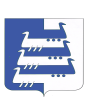 СОВЕТНаволокского городского поселенияКинешемского муниципального района Повестка очередного заседания28.11.2022           г. Наволоки, ул. Ульянова, 6А, каб. 2           начало: 15.001. О проекте решения Совета Наволокского городского поселения Кинешемского муниципального района «О бюджете Наволокского городского поселения Кинешемского муниципального района на 2023 год и на плановый период 2024 и 2025 годов» (первое чтение)Шумилова Т.Н. – зам. Главы Администрации Наволокского городского поселения2. О проекте решения Совета Наволокского городского поселения «О внесении изменений и дополнений в решение Совета Наволокского городского поселения «О бюджете Наволокского городского поселения на 2022 год и на плановый период 2023 и 2024 годов»Шумилова Т.Н. – зам. Главы Администрации Наволокского городского поселения3. О проекте решения Совета Наволокского городского поселения «О передаче Администрации Кинешемского муниципального района осуществления части полномочий Администрации Наволокского городского поселения Кинешемского муниципального района по решению вопросов местного значения городского поселения»Шумилова Т.Н. – зам. Главы Администрации Наволокского городского поселения4 О проекте решения Совета Наволокского городского поселения «О внесении изменений в решение Совета Наволокского городского поселения Кинешемского муниципального района «Об утверждении Правил землепользования и застройки Наволокского городского поселения»Шаклеина О.В. – вед. специалист Главы Администрации Наволокского городского поселения5. О проекте решения Совета Наволокского городского поселения «О внесении изменений в Положение о муниципальном контроле за исполнением единой теплоснабжающей организацией обязательств по строительству, реконструкции и (или) модернизации объектов теплоснабжения на территории Наволокского городского поселения Кинешемского муниципального района»Гимранова Е.В. – юрист Администрации Наволокского городского поселения6. О проекте решения Совета Наволокского городского поселения «О внесении изменений в Положение о муниципальном жилищном контроле на территории Наволокского городского поселения Кинешемского муниципального района»Гимранова Е.В. – юрист Администрации Наволокского городского поселения7. О проекте решения Совета Наволокского городского поселения «О внесении изменений в Положение о муниципальном контроле в сфере благоустройства на территории Наволокского городского поселения Кинешемского муниципального района»Гимранова Е.В. – юрист Администрации Наволокского городского поселения8. О проекте решения Совета Наволокского городского поселения «О признании утратившим силу решения Совета Наволокского городского поселения Кинешемского муниципального района «О приостановлении действия решения Совета Наволокского городского поселения Кинешемского муниципального района от 27.02.2020 № 4 «О порядке присутствия граждан (физических лиц), в том числе представителей организаций, общественных объединений, государственных органов и органов местного самоуправления на заседаниях Совета Наволокского городского поселения»»Румянцев А.Г. – Председатель Совета Наволокского городского поселенияПредседатель Совета Наволокского городского поселения             А.Г. Румянцев